नेपाल सरकारगृह मन्त्रालयराष्ट्रिय आपतकालीन कार्यसञ्चालन केन्द्र Situation Report						मिति २०७६ श्रवाण ०३ गतेअद्यावधिक समय: १५:३० बजेमिति २०७६ असार २६ गते दिउँसोदेखि परेको अविरल वर्षाका कारण देशभरकै जनजीवन प्रभावित भएको छ । मानवीय क्षति र प्रतिकार्य सम्बन्धी हालसम्म प्राप्त विवरणहरु तथा वस्तुस्थिति देहाय बमोजिम रहेको छ ।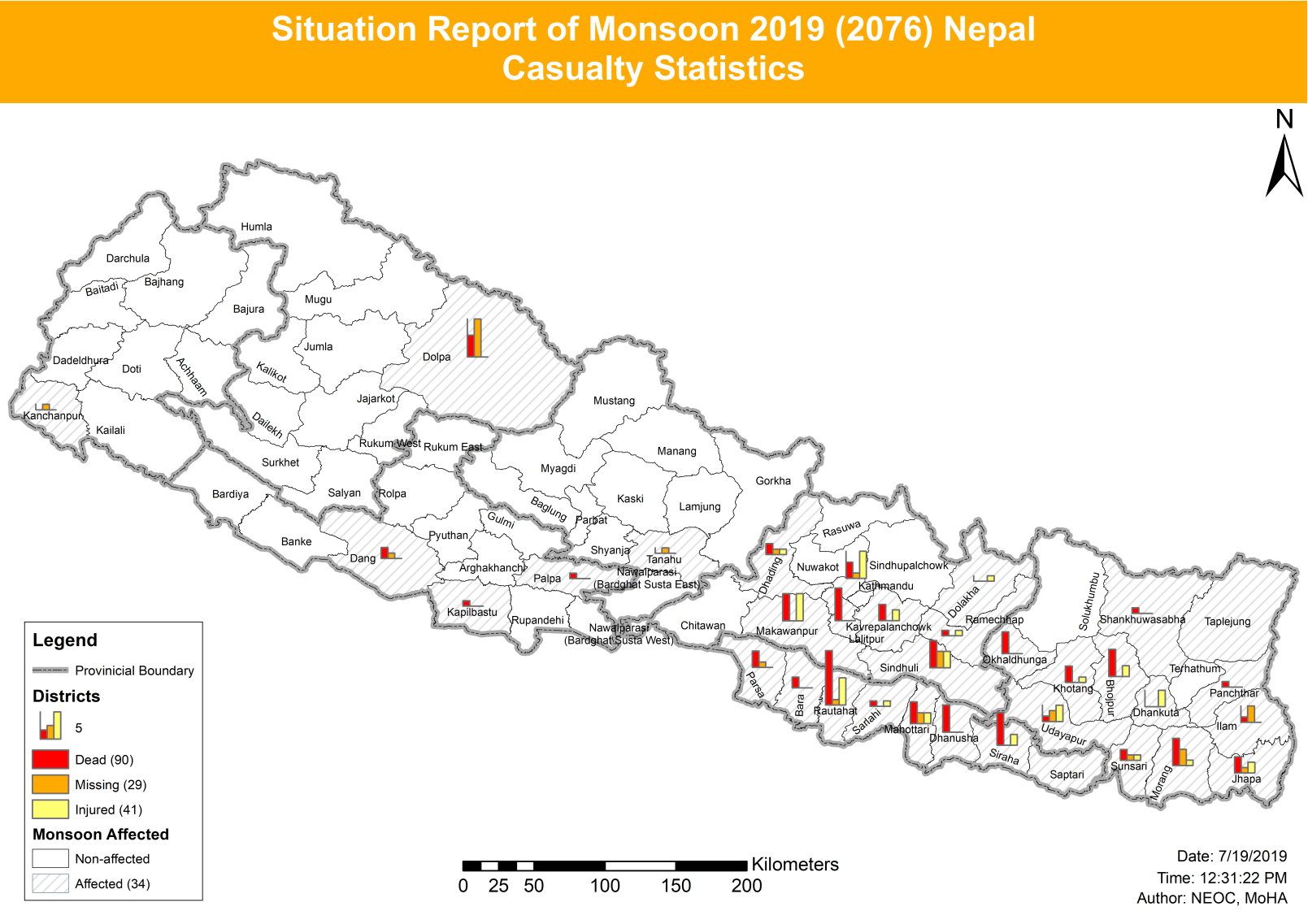 पूर्वी तराई तथा मध्य तराईको पूरै क्षेत्रमा वर्षाको प्रभाव परेको । काठमाण्डौ उपत्यका लगायतका पहाडी क्षेत्रमा पहिरो, वाढी मृत्युको कारक बनेको छ । जिल्लाबाट तथ्याङ्क आउने क्रममा रहेको ।राजमार्ग अवरुद्ध र खुलाउने प्रयास जारी : उदयपुर गाईघाट-खोटाङ्ग कटारी - ओखलढुङ्गामहोत्तरी जनकपुर- जलेश्वर (भाप्सि खोला डाइभर्सन)मेची राजमार्गकान्ति लोकपथ (हेटौडा)बेनी - जोमसोम लमजुङ बेसिशहर - चामे सडकखण्डकुलेखानी-फाखेल-फर्पिङ्गईन्द्रसरोबर फाखेल - काठमाण्डौसाघारा देखि सिरहा जाने हुलाकी राजमार्ग डुवान प्रभावित जिल्ला सिरहा, महोत्तरी, धनुषा, रौतहटका भित्री बाटाहरु धेरै बन्द छ्न्, क्रमश खुल्दैछन् ।हालसम्मभएका प्रयासहरुवाढी र वर्षाको पूर्व सूचना प्रणाली सक्रिय गराइएको । सम्भावित क्षेत्रमा निरन्तर एस.एम.एस पठाइएको छ । सामाजिक सञ्जाल र मिडियाबाट सुसूचित गरिएको छ । स्थानीय प्रशासन, सबै सुरक्षा निकायहरु कार्य स्थलमा उच्च सतर्कताका साथ कार्य गरिरहेका । नेपाली सेना, नेपाल प्रहरी र सशस्त्र प्रहरी बल नेपाल समेतबाट ४१,२०४ जनशक्ति परिचालन भएको । ३,३६६ जनाको उद्धार गरिएको ।मुख्या राजमार्गहरु खुलि सकेका ।केही सडकहरु खुलाउने प्रयास भइ रहेको । अवरुद्ध विद्युत र संचार सुचारु गर्न तीब्रता दिइएको । नेपाल टेलिकमको सेवा वैकल्पिक तरिकाबाट प्रवाह भएको। भारतीय पक्षसँग समन्वय गरी सर्लाहीमा पानी निकासा गराइएको । रौतहटमा पनि पानी निकासा भएको । कोशी बाँधको लागि पनि निरन्तर समन्वय भइरहेको । लक्ष्मणपुर बाँधको स्थिति सामान्य रहेको ।स्थानीय तहहरु आ-आफ्नो स्थानमा सक्रियता पूर्वक खटेका ।आपत्‌कालीन उद्धारको लागि हेलिकप्टरहरु तत्पर अवस्थामा रहेका । प्रदेश नं. २ मा २ वटा हेलिकप्टरहरुले राहतको कार्य गरेका । ईटहरी र कर्णाली प्रदेशको सुर्खेतमा हेलिकप्टर तयारी अवस्थामा राखिएको । मिति 2076।०३।२८ गते शनिवार दिनको 10:30 बजे कार्यकारी समितिको बैठक बसी प्रतिकार्य तथा पुर्नलाभका सम्बन्धमा आवश्यक निर्णयहरु गरेको । मिति 2076।०३।२८ गते शनिवार दिनको १५:०0 बजे विषयगत क्षेत्र (Clusters) बैठक बसी राहत, प्रतिकार्य र पुर्नलाभका सम्बन्धमा आवश्यक निर्णयहरु गरेको । विषयगत क्षेत्र सक्रिय भएका (Clusters Activated) ।मिति २०७६।०३।२९ गते प्रधानमन्त्री तथा मन्त्रिपरिषद्को बैठक बसी समग्र व्यवस्थापनमा तीव्रता दिने, घाईतेको निशुल्क उपचार तथा जोखिममा परेकाहरुको उचित वन्दोवस्त गर्न निर्देशन दिएको ।एकद्वार प्रणालीमा रही राहत वितरणका कार्यहरु शुरु भएका । त्रिपाल, खाद्यान्न, औषधी जस्ता अत्यावस्यक सामग्री स्थानीय तह, जिल्ला विपद् व्यवस्थापन समिति, निजी क्षेत्र, रेडक्रस, मानवीय सहायतका क्षेत्रमा काम गर्ने संघ संस्था एवं महानुभावहरुले यसमा कार्य गरिरहनु भएको ।प्रदेश गोदामघर हेटौडाबाट सिरहा, सर्लाही, रौतहट र महोत्तरी जिल्लाका लागि ३/३ हजार थानका दरले १२,००० पिस त्रिपाल र म्याट ४ रोल राहत सामग्री पठाइएको । गृह मन्त्रालयले मिति २०७६।०३।३० गते ललितपुर जिल्लाको गोटीखेल र गिम्दीकालागि हेलिकप्टरबाट त्रिपाल थान- ४० पठाइ थप ११०० थान त्रिपाल र जेनेरेटर थान- १ तराई पठाई वितरण भइरहेको ।प्रदेश नं. २ को सरकारले मिति २०७६।०३।२८ को बैठकबाट उद्धार तथा राहतमा खर्च गर्ने गरी ८ वटै जिल्ला विपद् व्यवस्थापन समितिका लागि रु. १० लाखका दरले उद्धार तथा राहत खर्च उपलब्ध गराउने एवं मृतक नेपाली नागरिकका परिवारलाई प्रति मृतक रु.३ लाखका दरले आर्थिक सहायता उपलब्ध गराउने निर्णय गरेको । कार्यान्वयन भइ रहेको ।मिति २०७६।०३।३१ गते महोत्तरीको लुहारपट्टीमा हेलिकप्टरबाट खाद्यन्न लगायत राहत सामग्री २ पटक ढुवानी गरी विवतरण हुँदै, रेडक्रश सोसाईटीबाट सो जिल्लाका लागि थप १ हजार थान त्रिपाल र ५०० थान फेमलि प्याकेट पठाइएको ।मिति २०७६।०३।३१ गते डोल्पामा सुर्खेतबाट हेलिकप्टरबाट खाद्यान्न लगायतका राहत सामग्री पठाइएको ।घाइतेहरु मध्ये ५ जनाको विभिन्न नजिकका अस्पतालहरुमा उपचार भइरहेको । अरु उपचार पश्चात घर फिर्ता हुनु भएको ।जिल्ला र स्थानीय तहबाट समन्वयात्मकरुपले सम्बन्धित वडाको वडा अध्यक्ष, रेडक्रस प्रतिनिधि र प्रहरीको संयुक्त टोलीले तथ्याङ्क संकलन गरिरहेको । सम्बद्ध संस्थाहरुबाट  हाईजिन किट, लाईटर, मैनवत्ति, खानेपानी लगायत राहत क्रमश: वितरण भइ रहेको ।डुवानको कारण सुरक्षित स्थानमा बसेका मध्य अधिकांश स्थानहरुबाट मानिसहरु घर फर्किसकेको अवस्था रहेको । सप्तरी जिल्लामा स्वास्थ्य तथा जनसंख्या मन्त्रालयबाट र्‌यापिड रेस्पोन्स टिम परिचान भएको । लहान र वर्दिवासमा मेडिकल टिम परिचालित भएको ।मिति २०७६।०४।०१ गते गृह मन्त्री राम वहादुर थापा (बादल) सहित माननीय मन्त्रीज्यूहरुको टोलीले प्रदेश नं. २ को डुवान प्रभावित जिल्लाहरुमा भ्रमण अवलोकन गरी आवश्यक निर्देशन दिनु भएको । क्र.सं.जिल्लामृत्यु संख्यावेपत्ताघाईतेअस्थाई रुपमा विस्थापित/ घरधुरी घर पुर्ण क्षतिघर आशिंक क्षतिसामान्य प्रभावित घरधुरीजम्मा प्रभावित घरधुरीताप्लेजुङ्ग१झापा३१२ईलाम१३पाँचथर१मोरङ्ग५३११५३९सुनसरी२११221१०२११९१खोटाङ्ग३१भोजपुर५२100165826संखुवासभा१धनकुटा३३७३३७६‍ओखलढुङ्गा४उदयपुर१२३३१३११५७६१६४४सप्तरीसिराहा६२५०००५३२६१०१८९१५५१५धनुषा५महोत्तरी४२२४५६२७९६३५८४७१८३७०सर्लाही११२४००रौतहट१०१५१११०बारा२१६६५पर्सा३१९९१रामेछाप११सिन्धुली५३३दोलखा१काभ्रेपलाञ्चोक३२ललितपुर६काठमाण्डौ३१५मकवानपुर५५धादिङ्ग२११२२६८तनहुँ१पाल्पा१दाङ्ग२१4१कपिलवस्तु१डोल्पा४७४कञ्चनपुर१जम्माजम्मा९०२९४११३१०१९९८४१९८७१५८७३३६७२८मिति २०७६।०३।२६ गते देखि परेको अविरल वर्षाका कारण भएको मानवीय क्षतिको विवरणमिति २०७६।०३।२६ गते देखि परेको अविरल वर्षाका कारण भएको मानवीय क्षतिको विवरणमिति २०७६।०३।२६ गते देखि परेको अविरल वर्षाका कारण भएको मानवीय क्षतिको विवरणमिति २०७६।०३।२६ गते देखि परेको अविरल वर्षाका कारण भएको मानवीय क्षतिको विवरणमिति २०७६।०३।२६ गते देखि परेको अविरल वर्षाका कारण भएको मानवीय क्षतिको विवरणमिति २०७६।०३।२६ गते देखि परेको अविरल वर्षाका कारण भएको मानवीय क्षतिको विवरणमिति २०७६।०३।२६ गते देखि परेको अविरल वर्षाका कारण भएको मानवीय क्षतिको विवरणमिति २०७६।०३।२६ गते देखि परेको अविरल वर्षाका कारण भएको मानवीय क्षतिको विवरणमिति २०७६।०३।२६ गते देखि परेको अविरल वर्षाका कारण भएको मानवीय क्षतिको विवरणसि.नं.जिल्लामितिन.पा./गा.पा.लिङ्गलिङ्गवर्षनामथरकैफियत१झापा२०७६।०३।२७ दमक न.पा.- १०म.६एलिजा न्यौपानेकल्भटको पानीमा डुवी२झापा२०७६।०३।२८ शिवसताक्षी न.पा.- ५पु.९सौगात चापागाईखोलाले बगाउदा३झापा२०७६।०३।३० मेचीनगर न.पा.- १३पु.३अजित प्रसाईखोलामा डुबी खोलाले बगाएको४मोरङ्ग२०७६।०३।२९ रतुवामाई- ६पु.१२अमित हेमरनपानीले बगाउदा५मोरङ्ग२०७६।०३।२९ कानेपोखरी- २पु.१४..........ऋषिदेवपानीले बगाउदा६मोरङ्ग२०७६।०३।31सुनवर्सी न.पा.- ४म.८प्रिति तामाङकल्भटबाट लडि पानीमा खसी डुबि७मोरङ्ग२०७६।०३।३१पथरीशनिश्चरे न.पा.- ६म.११सृजना तामाङकल्भटबाट लडि पानीमा खसी डुबि८मोरङ्ग२०७६।०३।२६ कानेपोखरी गा.पा.- २पु.३०नखुलेकोखोला तर्ने क्रममा खोलाले वगाएको९सुनसरी२०७६।०३।२९ हरिनगरा गा.पा.- २पु.१२तोसिब मियापानीमा डुबेर १०सुनसरी२०७६।०३।३० दुहबी न.पा.- २पु.४जुगेर मियापोखरीमा डुवेर११पाँचथर२०७६।०३।२७ मिक्लाजुङ गा.पा.- ४पु.१०दिवन राईविद्यालय आउने क्रममा खोलाले बगाएको१२भोजपुर२०७६।०३।२६ रामप्रसादराई गा.पा.- ७ पु.६६जगत बहादुर राईवर्षाका कारणले घर भत्किएर१३भोजपुर२०७६।०३।२७ मकेमैयुङ गा.पा.- ९पु.१४जनक बि.क.पहिरो आई च्यापिएर १४भोजपुर२०७६।०३।२८ रामप्रसादराई गा.पा.- ५म.३५मन कुमारी राईघरमा पहिरो आई पुरिदा १५भोजपुर२०७६।०३।२८ रामप्रसादराई गा.पा.- ५पु.१७शिव कुमार राईघरमा पहिरो आई पुरिदा १६भोजपुर२०७६।०३।२८ रामप्रसादराई गा.पा.- ५पु.१५शक्ति कुमार राईघरमा पहिरो आई पुरिदा १७संखुवासभा२०७६।०३।३० मकालु गा.पा.- 3म.३४मिङमा खङडु शेर्पाखोलामा आएको बाढीले बगाई१८ईलाम२०७६।०३।२७ चुलाचुलि गा.पा.- १पु.५५मानाहाङ लावतीखोला तर्ने क्रममा खोलाले वगाएको१९ओखलढुंगा२०७६।०३।२७ चिसंखुगढि गा.पा.- ४म.८०पासाङपुटी शेर्पाखोलाको बाढिले बगाएको । २०ओखलढुंगा२०७६।०३।२८ सिद्धिचरण न.पा.- ६म.४०कान्छीमाया क्षेष्ठपहिरोले वगाई२१ओखलढुंगा२०७६।०३।२८ मोलुङ्ग गा.पा.- ७म.४०खपुटी शेर्पाघर पुरिएर२२ओखलढुंगा२०७६।०३।२८ मोलुङ्ग गा.पा.- ७म.१२याङजी शेर्पापहिरोले घर पुरिएर२३खोटाङ२०७६।०३।२७ खोटेहाङ गा.पा.- २म.२७रेखा राईपहिरो आई घर पुरेको२४खोटाङ२०७६।०३।२७ खोटेहाङ गा.पा.- २पु.४रोमन राईपहिरो आई घर पुरेको२५खोटाङ२०७६।०३।२७ खोटेहाङ गा.पा.- २पु.७ म.रोहन राईपहिरो आई घर पुरेको२६उदयपुर२०७६।०३।२९ चौदण्डिगढि न.पा.- ४पु.३५मन कुमार तामाङखोलाले बगाई बेपत्ता भएकोमा मृत फेला २७महोत्तरी२०७६।०३।२७बलवा न.पा.- २पु.७२हनिफ बैठा धोबीबगाई बेपत्ता भएकोमा ०३।२९ गते लास फेला २८महोत्तरी२०७६।०३।२९भंगाहा न.पा.- ४पु.१७.मवतन नखुलेकोरातो खोलाले बगाई ल्याएको बालक फेला  २९महोत्तरी२०७६।०३।३०सोनमा गा.पा.- १पु.५ईन्ताज नदाफकल्भर्ट तर्ने क्रममा चिप्लिन गई ३०महोत्तरी२०७६।०३।३०सोनमा गा.पा.- १पु.६अजरुदिन नदाफकल्भर्ट तर्ने क्रममा चिप्लिन गई ३१धनुषा२०७६।०३।२८ गणेशमानचारनाथ न.पा.- ४पु.नामथर नखुलेकोखाल्डोमा जमेको पानिमा मृत अवस्थामा ३२धनुषा२०७६।०३।30 धनुषाधाम न.पा.- ४ पु.६०विपतिया महाराखोलामा डुबेर ३३धनुषा२०७६।०३।२८ जनकनन्दिनी गा.पा.- १पु.३५छेदी गुप्तामा.प.से. गरी पानीमा डुवी३४धनुषा२०७६।०३।30 मुखियापट्टी मुसहरनिया- १पु.६५सीयाराम यादवपानीमा डुवेर ३५धनुषा२०७६।०४।०१ चारनाथ न.पा.- ५पु.८०भोला साहकमला नदि किनारामा फेला ३६सिराहा२०७६।०३।२८ मिर्चैया न.पा.- ४म.११रागनी कुमारी महतोखाल्टोको पानिमा डुबि ३७सिरहा२०७६।०३।२९सिरहा न.पा.- १७म.३०नाम नखुलेकोपटेर्वा स्थितमा कमला बाँध नजिक मृत फेला ३८सिरहा२०७६।०३।२९मिर्चैया न.पा.- ४म.५प्रियंका साह पोखरीको डुबि३९सिरहा२०७६।०३।२९नरहा गा.पा- ३पु.६५सोभित ब. कटुवाल खाल्टोको पानीमा लडी उपचारको क्रममा ४०सिरहा२०७६।०३।31सिरहा न.पा.- १५पु.१५बलि साह पोखरीको बीचमा लास फेला ४१सिरहा२०७६।०४।०१सिरहा न.पा.- १५पु.९मो. साईदखाल्डोमा डुबि मृत अवस्थामा रहेको ४२सर्लाही२०७६।०३।३०कौडेना गा.पा.- ५पु.२ऐयान खानखेल्ने क्रममा पानीमा डुवेर४३रौतहट२०७६।०३।२८ गौर न.पा.- ३पु.४०शिव मंगल पटेलजमेको पानिमा डुबि ४४रौतहट२०७६।०३।२९ दुर्गाभगवती गा.पा.- ४पु.४०विरेन्द्र मिश्रपानीमा डुवेर ४५रौतहट२०७६।०३।२९ इसनाथ न.पा.- १पु.३५हरेन्द्र राय यादवपानीमा डुवेर ४६रौतहट२०७६।०३।२९ गौर न.पा.- ३पु.४०उमेश राउतपानीमा डुवेर ४७रौतहट२०७६।०३।३०राजपुर न.पा.- १पु.३५सोनेलाल सहा सोनारडुवेको लास फेला परेको४८रौतहट२०७६।०३।३०राजदेवी न.पा.- ८पु.४पुरुश्वोत्तम यादवबाढीमा घाईते भइ उपचारका क्रममा ४९रौतहट२०७६।०३।३०वृन्दावन न.पा.- ४पु.८परमेश्वर रामपानीमा डुवेर५०रौतहट२०७६।०३।३०गढीमाई न.पा.- १पु.९रवि रामपानीमा डुवेर५१रौतहट२०७६।०३।३०राजदेवी न.पा.- ८पु.२सिद्धान्त राय यादवजमिरहेको पानीमा डुवेर५२रौतहट२०७६।०३।३१कटहरिया न.पा.- २पु.५सफ अन महमदजमिरहेको पानीमा डुवेर५३पर्सा२०७६।०३।२७ पर्सागढी न.पा.- १पु.१२निखिल पटेलबाढिले ल्याएको दाउरा निकाल्ने क्रममा ५४पर्सा२०७६।०३।२९ बिरगंज म.न.पा.- २४पु.१४अनुप पटेलखोलाले बगाएको५५पर्सा२०७६।०३।31बिरगंज म.न.पा.- २८पु.५अकलेश ठाकुरभेडहा खोलामा डुबी ५६बारा२०७६।०३।२७ परवानीपुर- २पु.२विक्की यदावनालामा डुवी ५७बारा२०७६।०३।२८कलैया उ.म.न.प- १३पु.१०अंजित साहखाल्डोमा जमेको पानीमा डुबी ५८रामेछाप२०७६।०३।२७ रामेछाप न.पा.- ६म.७०पदम कुमारी सुनारवर्षाका कारणले गोठ भत्किएर५९सिन्धुली२०७६।०३।२७ फिक्कल गा.पा.- १ म.३५हेम कुमारी सुनुवरपहिरोले गोठ बगाउँदा ६०सिन्धुली२०७६।०३।२७ दुधौलि न.पा.- ४पु.३कार्वन कपारीभल बाढी घरमा पस्दा ६१सिन्धुली२०७६।०३।२८ दधौली न.पा.- १२म.३०सुनिता पौडलघरमा पहिरो आई पुरिदा ६२सिन्धुली२०७६।०३।२८ दधौली न.पा.- १२म.१०सविता पौडेलघरमा पहिरो आई पुरिदा ६३सिन्धुली२०७६।०३।२७ दुधौलि न.पा.- ४पु.१सरजन भन्ने श्रवण कपारीभल बाढी घरमा पस्दा ६४काभ्रेपलाञ्चोक२०७६।०३।२७ बनेपा न.पा.- ३म.६०गोमा दंगाल घर माथीबाट पहिरो आई घर भत्किदा६५काभ्रेपलाञ्चोक२०७६।०३।२७ बनेपा न.पा.- ३म.७सुहाबी दंगालघर माथीबाट पहिरो आई घर भत्किदा६६काभ्रेपलाञ्चोक२०७६।०३।२७ रोशी गा.पा.- ११म.६५कृष्ण देबी रायमाझीघरमा पर्खाल खसि च्यापिएर६७काठमाण्डौ२०७६।०३।२७ मुलपानी बाबाचोकम.३५सर्मिला यादवट्रस्टको वाल भत्कदा६८काठमाण्डौ२०७६।०३।२७ मुलपानी बाबाचोकम.३०नितु यादवट्रस्टको वाल भत्कदा६९काठमाण्डौ२०७६।०३।२७ मुलपानी बाबाचोकपु.१२कुन्दन यादवट्रस्टको वाल भत्कदा७०ललितपुर२०७६।०३।२७ बाग्मती गा.पा.- २पु.११सुरज जिम्बापहिरो आई घर पुरिदा७१ललितपुर२०७६।०३।२७ बाग्मती गा.पा.- ७म.४५सिता राना मगरमाथिबाट माटोको ढिस्कोले च्यापिएर७२ललितपुर२०७६।०३।२८ महाँकाल गा.पा.- १पु.३०अविरल गोलेपहिरो आई घर पुरिदा७३ललितपुर२०७६।०३।२८ कुन्ज्योसम गा.पा.- २पु.१०संन्दिप लोल्होपहिरो आई घर पुरिदा७४ललितपुर२०७६।०३।२८ कुन्ज्योसम गा.पा.- २म.४५सानु मैया लोल्होपहिरो आई घर पुरिदा७५ललितपुर२०७६।०३।२८ कुसन्ती पु.३९सुवेश बस्नेतखोलाले बगाउदा७६मकवानपुर२०७६।०३।२७ थाहा न.पा.- ३म.१४सन्तमाया बलामीखोला तर्ने क्रममा खोलाले बगाएको७७मकवानपुर२०७६।०३।२७ कैलाश गा.पा.- १०पु.५०सानुकान्छा सुनारखोला तर्ने क्रममा बगाई ७८मकवानपुर२०७६।०३।२७ ईन्द्रसरोवर गा.पा.- २म.१४सृष्टी डिम्डुङमाथी बाटै पहिरो खस्न गई पुरीएको७९मकवानपुर२०७६।०३।३० ईन्द्रसरोवर गा.पा.- १म.१८वविता वलामीमाथिबाट पहिरो खसी ८०मकवानपुर२०७६।०३।३० ईन्द्रसरोवर गा.पा.- १म.४२कान्छीमाया वलामीमाथिबाट पहिरो खसी ८१धादिङ्ग२०७६।०३।२७ गजुरी गा.पा.- ४म.८अस्मिता तामाङघर माथीबाट पहिरो आई घर भत्किदा८२धादिङ्ग२०७६।०३।२७ बेनिघटरोराङ गा.पा.- ३पु.४२राज कुमार ठकुरीखोला तर्ने क्रममा उक्त खोलाले वगाएर८३पाल्पा२०७६।०३।२८ तिनाउ गा.पा.- ३पु.३१धन बहादुर सुनारीमो.सा सहित पहिरोले बगाएर८४दाङ्ग२०७६।०३।२८ वंगलाचुली गा.पा- ८पु.८भक्त सिंह बैजाली खोलामा आएको बाढीले बगाउँदा८५दाङ्ग२०७६।०३।२९घोरही उ.म.न.पा.- ६पु.१८.मशिसिर खत्रीपानीमा डुबी८६कपिलवस्तु२०७६।०३।२९मायादेवी गा.पा.- ४ पु.५५रामबेलास हरिजनपानीमा डुबी मृत अवस्थमा फेला८७डोल्पा२०७६।०३।२८ मुड्केचुला गा.पा- १पु.३८धर्मराज बोहोरावाढीले घर बगाउँदा८८डोल्पा२०७६।०३।२८मुड्केचुला गा.पा- १पु.४५चन्द्रा कुमारी सार्कीवाढीले वगाएर८९डोल्पा२०७६।०४।०१ मुड्केचुला गा.पा- १म.सरिका बोहोराबाढिले बगाई९०डोल्पा२०७६।०४।०१ मुड्केचुला गा.पा- १म.सुना सार्कीबाढिले बगाई